Jižní EvropaÚkoly 1-4 vypracujte před sledováním videí s pomocí školního atlasu a internetových zdrojů. Odpovědi na otázky 5-6 a 9-11 najdete ve videích. K zodpovězení otázek 7 a 8 využijte internet. Etna, SicílieŠpanělsko: Pěstování šafránu________________________________________________________V atlase vyhledejte ostrovy, které jsou součástí Itálie, Španělska a Portugalska (pro každý stát uveďte alespoň dva ostrovy/souostroví).………………………………………………………………………………………………………………………………………………………………………………………………………………………………………………………………………………………………………………………………………………………………Zeleně podtrhněte regiony patřící k Itálii, žlutě španělské regiony a červeně území Portugalska.Jaké dva ministáty se nachází na Apeninském poloostrově?………………………………………………………………………………………………………………….Na území jižní Evropy se nachází i ministát Andorra. S pomocí internetových zdrojů vyhledejte, kdo je hlavou tohoto státu.………………………………………………………………………………………………………………….O kolika erupcích sopky Etna existují písemné záznamy?  …………………………………………………………………………………………………………………..

Popište nejničivější výbuch Etny a uveďte rok, ve kterém k němu došlo.………………………………………………………………………………………………………………………………………………………………………………………………………………………………………………………………………………………………………………………………………………………Jak se nazývá sopka, která pohřbila starověké město Pompeje? V blízkosti jakého italského města se nachází?…………………………………………………………………………………………………………………..Zjistěte, kdy byla zaznamenána poslední erupce Etny.…………………………………………………………………………………………………………………..Ve kterých odvětvích se používá šafrán?…………………………………………………………………………………………………………………..Proč se šafrán pěstuje právě ve středním Španělsku a odkud tato rostlina pochází?………………………………………………………………………………………………………………….. Kolik květů šafránu je potřeba na výrobu jednoho kilogramu koření?…………………………………………………………………………………………………………………..Co jsem se touto aktivitou naučil(a):……………………………………………………………………………………………………………………………………………………………………………………………………………………………………………………………………………………………………………………………………………………………………… Autor: Jana Fuková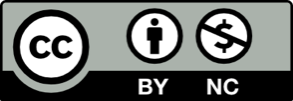 Toto dílo je licencováno pod licencí Creative Commons [CC BY-NC 4.0]. Licenční podmínky navštivte na adrese [https://creativecommons.org/choose/?lang=cs]KatalánskoLombardiePortoAndalusieKalábrieKantábrieLigurieFaroKastilieBrancoToskánskoSetúbal